Day in the Life of the Hudson River 10/20/15Data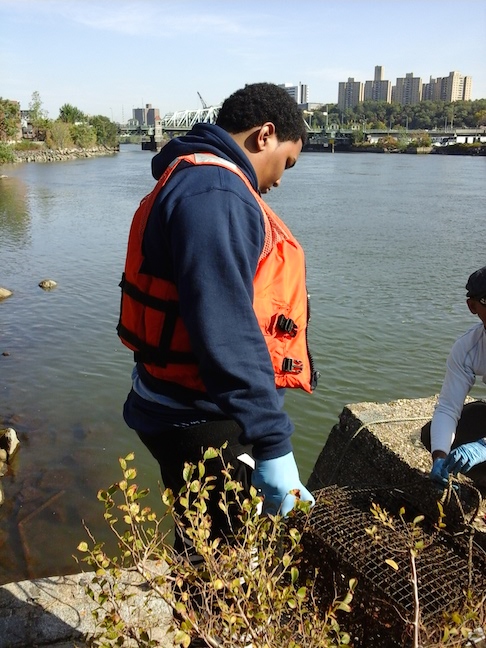 HARLEM RIVER MILE 13b Sherman Cove Park saltmarsh flats, Harlem RiverObed Fulcar, Friends of Sherman CreekMS319 Middle School, 8thgrade, 25 students, 2 adultGPS Latitude 40.85 E -  Longitude -73.92 N Note: We participate in the Billion Oyster Project and so it played a role in our sampling. Here we are checking the oyster cage. 
                                           Academy Street (New CON ED substation)            N													  W                E					  HARLEM RIVER                                  PHRAGMITES FOREST                                   XXXXXXXXXXXXXXXX200 St  S                              PS 5      		   Snapshot Day Site                                                                   UPLAND TREES                                        XXXXXXSITE MAPLocation: Saltmarsh/mudflats at Sherman Cove Park next to a side road/school building, adjacent to Swindler Cove next to the north end of Harlem River Drive, Manhattan – a forever wild area.Surrounding Land Use: 40% urban/residential, 50% forested, 5% beach, 5% Industrial/commercial.Sampling Site: Beach area, covered with vegetation - Sampled in salt marsh covered with phragmites on one side and a mudflat with gravel on the shore, pipe with 1 m diameter north of sampling siteShoreline: 20% muddy, 80% rockyPlants in area: Rocks covered with algae and cord grass spartina. 5% of water area has plants in it.   40% of site is invasive Phragmites, 20% otherRiver Bottom: muck/muddy bottom – water 1 ft. depthITEMTimeReading 1Reading 2CommentsPhysical  Air Temperature10:15 AM22.1C70.2 FWind Speed10:05 AM5 m/secNWCloud CoverClear <25%Weather todayClouds No rain Weather recentlySunny & coldWater ConditionscalmWater Temperature11:00 AM15.0 C19.9 C14.7 CAverage 16.5CTurbidity – Long sight tube11:30 AM49.5 cm26.134Average 36.5 cmChemicalDO – LaMotte greenforce kit – (note:this is a low resolution sample kit)11:30 -11:35 AM7 ppm9 ppm11 ppmAverage 9 ppm92% saturatedpH – 11:30 AM7.257.287.34Average 7.29Salinity – hydrometer & meter 12:30 PM16.1 ppt*Also reported Meter data but this is too high – perhaps error in calibration of meter* Reported -213234 Average for meter  = 29 ppt PhosphateNot readFish Catch – 10 ft. net pull 30 ft., 31 fish caughtNumber CaughtSpeciesSize12:45 PMNone caughtTides10:20 AMRisingLT ~ 9AMCurrents7.6 m/42 secs7.6 m/42 secs760 cm/42 sec18 cm/secCore Sample Sediments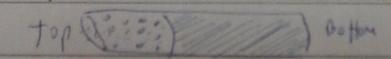 Core LengthCommonAbundantNotes5 cmSandGravelPebblesShellsMudLiving VegetationH2S smell Commercial Traffic10:30 AMCircle LineNorthboundLoaded with people10:45 AMTugboatSouthboundlightOther ItemsSeagulls, yellow leaves from Autumn in the sample area. Seagulls, yellow leaves from Autumn in the sample area. Seagulls, yellow leaves from Autumn in the sample area. Seagulls, yellow leaves from Autumn in the sample area. 